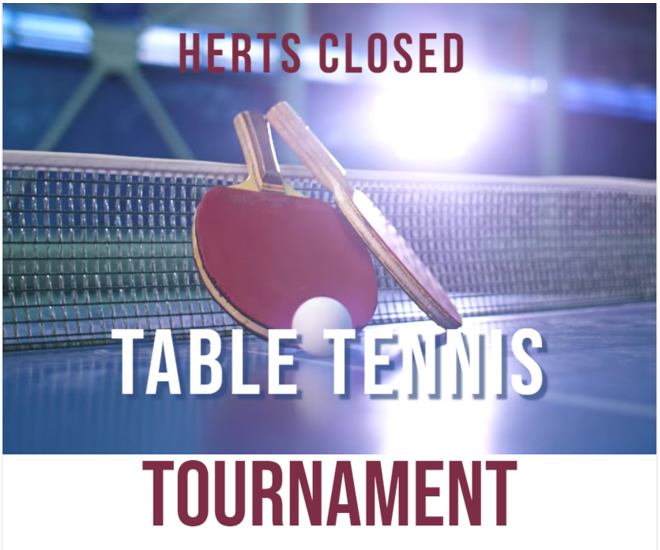 Sunday 28th April 20204At BATTS in Harlowto download an entry form go tohttps://hertfordshirecounty.ttleagues.com/page/hertsclosedtournament2024